Zilele Științei Naționale și Internaționale în cadrul Academiei de Științe a MoldoveiLansarea apelurilor pentru anii 2016-2017 în cadrul Programului Uniunii Europene pentru Cercetare și Inovare ”ORIZONT 2020” AgendaAcademia de Științe a Moldovei (ASM), Bd. Ștefan cel Mare 1, Chișinău, Republica Moldova9 - 12 Noiembrie, 2015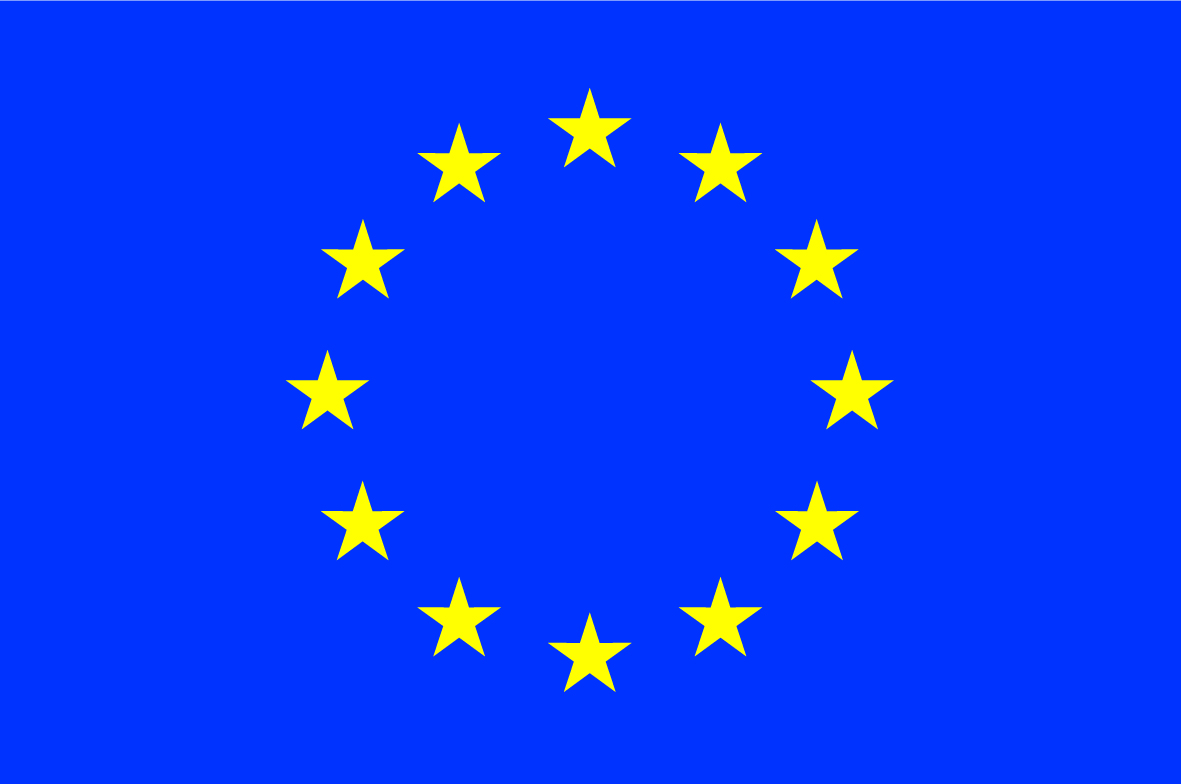 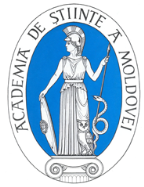 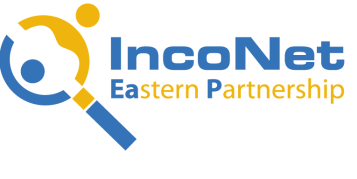 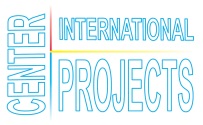                9 Noiembrie 2015, Sala Azurie, ASM               9 Noiembrie 2015, Sala Azurie, ASM               9 Noiembrie 2015, Sala Azurie, ASM9:30-10:009:30-10:00Înregistrarea participanțilorÎnregistrarea participanțilorÎnregistrarea participanților10:00-10:1510:00-10:15Cuvînt de salutAcad. Gheorghe DUCA, Președintele Academiei de Științe a MoldoveiVitalie IURCU, Viceministru al Economiei al Republicii MoldovaAcad. Grigore BELOSTECINIC, Președintele Consiliului Rectorilor din Republica MoldovaReprezentantul Delegației UE în Repulica Moldova Cuvînt de salutAcad. Gheorghe DUCA, Președintele Academiei de Științe a MoldoveiVitalie IURCU, Viceministru al Economiei al Republicii MoldovaAcad. Grigore BELOSTECINIC, Președintele Consiliului Rectorilor din Republica MoldovaReprezentantul Delegației UE în Repulica Moldova Cuvînt de salutAcad. Gheorghe DUCA, Președintele Academiei de Științe a MoldoveiVitalie IURCU, Viceministru al Economiei al Republicii MoldovaAcad. Grigore BELOSTECINIC, Președintele Consiliului Rectorilor din Republica MoldovaReprezentantul Delegației UE în Repulica Moldova 10:15-10:4510:15-10:45Ziua științei naționale și internaționale în Republica Moldova: Integrarea Comunității Științifice din Republica Moldova în Spațiul European de Cercetare Acad. Gheorghe DUCA, Președintele Academiei de Științe a MoldoveiZiua științei naționale și internaționale în Republica Moldova: Integrarea Comunității Științifice din Republica Moldova în Spațiul European de Cercetare Acad. Gheorghe DUCA, Președintele Academiei de Științe a MoldoveiZiua științei naționale și internaționale în Republica Moldova: Integrarea Comunității Științifice din Republica Moldova în Spațiul European de Cercetare Acad. Gheorghe DUCA, Președintele Academiei de Științe a Moldovei10:45-11:3010:45-11:30Programul Cadru al Uniunii Europene pentru Cercetare si Inovare ORIZONT 2020: Programul de lucru pentru anii 2016-2017Cristina ANANIA, Vicedirector, Oficiul Român pentru Știința și Tehnologie pe lângă Uniunea Europeană – ROST-eu, Bruxelles, BELGIA  Programul Cadru al Uniunii Europene pentru Cercetare si Inovare ORIZONT 2020: Programul de lucru pentru anii 2016-2017Cristina ANANIA, Vicedirector, Oficiul Român pentru Știința și Tehnologie pe lângă Uniunea Europeană – ROST-eu, Bruxelles, BELGIA  Programul Cadru al Uniunii Europene pentru Cercetare si Inovare ORIZONT 2020: Programul de lucru pentru anii 2016-2017Cristina ANANIA, Vicedirector, Oficiul Român pentru Știința și Tehnologie pe lângă Uniunea Europeană – ROST-eu, Bruxelles, BELGIA  11:30-12:1511:30-12:152016-2017 WP: Excelență în Știință: Consiliul European pentru CercetareValentin OPREA,  Consiliul European pentru Cercetare, Bruxelles, BELGIA  2016-2017 WP: Excelență în Știință: Consiliul European pentru CercetareValentin OPREA,  Consiliul European pentru Cercetare, Bruxelles, BELGIA  2016-2017 WP: Excelență în Știință: Consiliul European pentru CercetareValentin OPREA,  Consiliul European pentru Cercetare, Bruxelles, BELGIA  12:15-13:0012:15-13:002016-2017 WP: Excelență în Știință: Acțiunile Marie Sclodowska Curie Dr. Alexandru ROSCA, MSCA PNC, ASM2016-2017 WP: Excelență în Știință: Acțiunile Marie Sclodowska Curie Dr. Alexandru ROSCA, MSCA PNC, ASM2016-2017 WP: Excelență în Știință: Acțiunile Marie Sclodowska Curie Dr. Alexandru ROSCA, MSCA PNC, ASM13:00-14:0013:00-14:00Prînz, Sala AuriePrînz, Sala AuriePrînz, Sala AurieSala mică, ASMSala mică, ASMSala mică, ASM14:00-15:3014:00-15:30Progrmul de lucru Horizon 2020 Work pentru anii 2016-2017: Aspecte Legale și Financiare Cristina ANANIA, Vicedirector, Oficiul Român pentru Știința și Tehnologie pe lângă Uniunea Europeană – ROST-eu, Bruxelles, BELGIA  Progrmul de lucru Horizon 2020 Work pentru anii 2016-2017: Aspecte Legale și Financiare Cristina ANANIA, Vicedirector, Oficiul Român pentru Știința și Tehnologie pe lângă Uniunea Europeană – ROST-eu, Bruxelles, BELGIA  Progrmul de lucru Horizon 2020 Work pentru anii 2016-2017: Aspecte Legale și Financiare Cristina ANANIA, Vicedirector, Oficiul Român pentru Știința și Tehnologie pe lângă Uniunea Europeană – ROST-eu, Bruxelles, BELGIA  15:30-16:0015:30-16:00Întrebări și răspunsuriÎntrebări și răspunsuriÎntrebări și răspunsuri                      10 Noiembrie 2015, Sala mică, ASM                      10 Noiembrie 2015, Sala mică, ASM                      10 Noiembrie 2015, Sala mică, ASM10:00-11:002016-2017 WP: Lider în Sectorul Industrial: Tehnologiile informației și comunicațiilorElena ZAMSA, Coordonatorul Național al Rețelei Punctelor Naționale de Contact H2020, ICT PNC, ASM2016-2017 WP: Lider în Sectorul Industrial: Tehnologiile informației și comunicațiilorElena ZAMSA, Coordonatorul Național al Rețelei Punctelor Naționale de Contact H2020, ICT PNC, ASM2016-2017 WP: Lider în Sectorul Industrial: Tehnologiile informației și comunicațiilorElena ZAMSA, Coordonatorul Național al Rețelei Punctelor Naționale de Contact H2020, ICT PNC, ASM11:00-12:00  2016-2017 WP: Excelență în Știință: Tehnologii de Fiitor și Emergente (FET)Luminita MIHALACHI, FET PNC, ASM  2016-2017 WP: Excelență în Știință: Tehnologii de Fiitor și Emergente (FET)Luminita MIHALACHI, FET PNC, ASM  2016-2017 WP: Excelență în Știință: Tehnologii de Fiitor și Emergente (FET)Luminita MIHALACHI, FET PNC, ASM12:00-13:002016-2017 WP: Lider în Sectorul Industrial: Procesele avansate de fabricație și materialele avansate, biotehnologia și nanotehnologia, SpațiuDr. Adriana BIRCA, SC2 PNC, ASM2016-2017 WP: Lider în Sectorul Industrial: Procesele avansate de fabricație și materialele avansate, biotehnologia și nanotehnologia, SpațiuDr. Adriana BIRCA, SC2 PNC, ASM2016-2017 WP: Lider în Sectorul Industrial: Procesele avansate de fabricație și materialele avansate, biotehnologia și nanotehnologia, SpațiuDr. Adriana BIRCA, SC2 PNC, ASM13:00-14:002016-2017 WP: Provocări Societale: Securitate alimentară, agricultură și silvicultură durabile, cercetare marină și maritimă și privind apele interioare și bioeconomieDr. Adriana BIRCA, SC2 PNC, ASM2016-2017 WP: Provocări Societale: Securitate alimentară, agricultură și silvicultură durabile, cercetare marină și maritimă și privind apele interioare și bioeconomieDr. Adriana BIRCA, SC2 PNC, ASM2016-2017 WP: Provocări Societale: Securitate alimentară, agricultură și silvicultură durabile, cercetare marină și maritimă și privind apele interioare și bioeconomieDr. Adriana BIRCA, SC2 PNC, ASM14:00-15:00   2016-2017 WP: Excelență în Știință: Infrastructuri de CercetareRomeo FAGUREL, RI PNC, ASM   2016-2017 WP: Excelență în Știință: Infrastructuri de CercetareRomeo FAGUREL, RI PNC, ASM   2016-2017 WP: Excelență în Știință: Infrastructuri de CercetareRomeo FAGUREL, RI PNC, ASM15:00-16:002016-2017 WP: Provocări Societale: Transporturi inteligente, ecologice și integratRomeo FAGUREL, RI PNC, ASM 2016-2017 WP: Provocări Societale: Transporturi inteligente, ecologice și integratRomeo FAGUREL, RI PNC, ASM 2016-2017 WP: Provocări Societale: Transporturi inteligente, ecologice și integratRomeo FAGUREL, RI PNC, ASM IncoNet EaP11 Noiembrie 2015, IncoNet EaP - Zi de informare, AGENDA SEPARATĂ11 Noiembrie 2015, IncoNet EaP - Zi de informare, AGENDA SEPARATĂ11 Noiembrie 2015, IncoNet EaP - Zi de informare, AGENDA SEPARATĂ10:00-12:002016-2017 WP: Lider în Sectorul Industrial: Inovația în IMM-ri, Finantarea de Risc și COSME Tania Van LOON, Coordinatorul și Managerul Rețelei H2020 PNC pentru Belgia, Finanțarea de Risc PNC, Membra PC pentru Provocările Societale pe Climă și Energie,Bruxelles, BELGIADiana GROZAV, Ana CIOFU, SME PNC, ASM;   Ludmila STIHI, ODIMM2016-2017 WP: Lider în Sectorul Industrial: Inovația în IMM-ri, Finantarea de Risc și COSME Tania Van LOON, Coordinatorul și Managerul Rețelei H2020 PNC pentru Belgia, Finanțarea de Risc PNC, Membra PC pentru Provocările Societale pe Climă și Energie,Bruxelles, BELGIADiana GROZAV, Ana CIOFU, SME PNC, ASM;   Ludmila STIHI, ODIMM2016-2017 WP: Lider în Sectorul Industrial: Inovația în IMM-ri, Finantarea de Risc și COSME Tania Van LOON, Coordinatorul și Managerul Rețelei H2020 PNC pentru Belgia, Finanțarea de Risc PNC, Membra PC pentru Provocările Societale pe Climă și Energie,Bruxelles, BELGIADiana GROZAV, Ana CIOFU, SME PNC, ASM;   Ludmila STIHI, ODIMM 13:00-16:002016-2017 WP: Provocări Societale: Sănătate, schimbări demografice și bunăstareDavid ITIER, PNC pentru Sănătate, Institutul Pasteur, Paris, FRANȚA2016-2017 WP: Provocări Societale: Acțiuni de combatere a schimbărilor climatice, de mediu, utilizarea eficientă a resurselor și materiilor primeTania Van LOONCoordinatorul și Managerul Rețelei H2020 PNC pentru Belgia, Membra PC pentru Provocările Societale pe Climă și Energie,Bruxelles, BELGIA2016-2017 WP: Provocări Societale: Surse de energie sigure, ecologice și eficienteDr. Piotr SWIATEK, PNC pentru Energie, Jülich, GERMANIA                   12 Noiembrie 2015, Sala mică, ASM                   12 Noiembrie 2015, Sala mică, ASM                   12 Noiembrie 2015, Sala mică, ASM10:00-11:002016-2017 WP: Provocări Societale: Societăți sigure – protejarea libertății și securității Europei și a cetățenilor săiDr. Vitalie VARZARI, Societăți sigure PNC, ASM2016-2017 WP: Provocări Societale: Societăți sigure – protejarea libertății și securității Europei și a cetățenilor săiDr. Vitalie VARZARI, Societăți sigure PNC, ASM2016-2017 WP: Provocări Societale: Societăți sigure – protejarea libertății și securității Europei și a cetățenilor săiDr. Vitalie VARZARI, Societăți sigure PNC, ASM11:00-12:002016-2017 WP: Provocări Societale: Europa într-o lume în schimbare – societăți favorabile incluziunii, inovatoare și reflexive Igor CHIOSA, SC6 PNC, ASM2016-2017 WP: Provocări Societale: Europa într-o lume în schimbare – societăți favorabile incluziunii, inovatoare și reflexive Igor CHIOSA, SC6 PNC, ASM2016-2017 WP: Provocări Societale: Europa într-o lume în schimbare – societăți favorabile incluziunii, inovatoare și reflexive Igor CHIOSA, SC6 PNC, ASM14:00-15:002016-2017 WP: Răspândirea excelenței și extinderea participăriiElena ZAMSA, Coordonatorul Național al Rețelei Punctelor Naționale de Contact H2020, ASM2016-2017 WP: Răspândirea excelenței și extinderea participăriiElena ZAMSA, Coordonatorul Național al Rețelei Punctelor Naționale de Contact H2020, ASM2016-2017 WP: Răspândirea excelenței și extinderea participăriiElena ZAMSA, Coordonatorul Național al Rețelei Punctelor Naționale de Contact H2020, ASM15:00-16:002016-2017 WP: Știință pentru și în Societate Lidia VIRTAN, , SWOFS PNC, ASM2016-2017 WP: Știință pentru și în Societate Lidia VIRTAN, , SWOFS PNC, ASM2016-2017 WP: Știință pentru și în Societate Lidia VIRTAN, , SWOFS PNC, ASMNoiembrie-Decembrie 2015Întruniri suplimentare, zile de ifnromare, consultări la solicitare adresate Rețelei Punctelor Naționale de Contact H2020 din Moldova: ncp@h2020.md               Întruniri suplimentare, zile de ifnromare, consultări la solicitare adresate Rețelei Punctelor Naționale de Contact H2020 din Moldova: ncp@h2020.md               Întruniri suplimentare, zile de ifnromare, consultări la solicitare adresate Rețelei Punctelor Naționale de Contact H2020 din Moldova: ncp@h2020.md               